	BOYS JV & VARSITY BASKETBALL				Bus Depart12/10	At Union City		6:00	3:4512/12	Concord			5:30	 12/17	Grass Lake		5:30	01/04	Homer			5:30		01/07	At East Jackson		5:30	4:1501/14	Addison			5:3001/19	Manchester		5:3001/21	Michigan Center		5:30	01/26	Lansing Eastern		5:30	01/29	At Vandercook Lake    	5:30	4:1502/02	Napoleon	      ^		5:30	02/05	At Grass Lake		5:30	4:0002/09	East Jackson **		5:30	02/12	At Addison 		5:30	4:1502/16	Ypsilanti Arbor Prep     	5:30 	02/19 	At Michigan Center		5:30	4:1502/23	At Manchester		5:30	4:0002/26	Vandercook Lake	*	5:3003/01	At Napoleon   		5:30	4:1503/03	Dundee			5:3003/07	Districts @ Michigan Center	TBA03/09	Districts Semi @ MC	TBA03/11	Districts Finals @ MC	TBA03/14-16	Regionals @ Springport	TBA03/22	Quarter Finals @ U of M	TBA03/24-25	Semi Finals @ Breslin	TBA03/26	Finals @ Breslin		TBA** Parents Night * Snowfest  + Jr. Pro ^ Band Night	GIRLS JV & VARSITY BASKETBALL11/30	At Concord		5:30	No Bus12/04	Homer			5:30	12/08	Leslie			5:30	12/11	Grass Lake		5:30	12/15	At East Jackson		5:30	4:1512/18	At Addison		5:30	4:1501/05	Michigan Center		5:30	01/08	Manchester		5:30	01/12	At Vandercook Lake  	5:30	4:1501/15	Napoleon			5:30	01/19	At Grass Lake		5:30	4:0001/22	East Jackson	  	5:30	01/25	At Lumen Christi		5:30	No Bus01/28	Addison			5:30	 02/02	At Western		3:00	No Bus02/04	At Michigan Center	        	5:30	4:1502/11	At Manchester		6:00	4:0002/16	At Jackson Christian	5:30	No Bus02/18	Vandercook Lake	**	5:30	 02/25	At Napoleon		5:30	4:1502/29	Districts @ Napoleon 	TBA03/02	District Semi @ Napoleon	TBA03/4	District Final @ Napoleon	TBA03/08-10	Regionals @ Springport	TBA03/15       Quarter Finals @ MC	TBA03/17-19	Semi/Finals @ Breslin	TBA** Parents Night   + Jr. Pro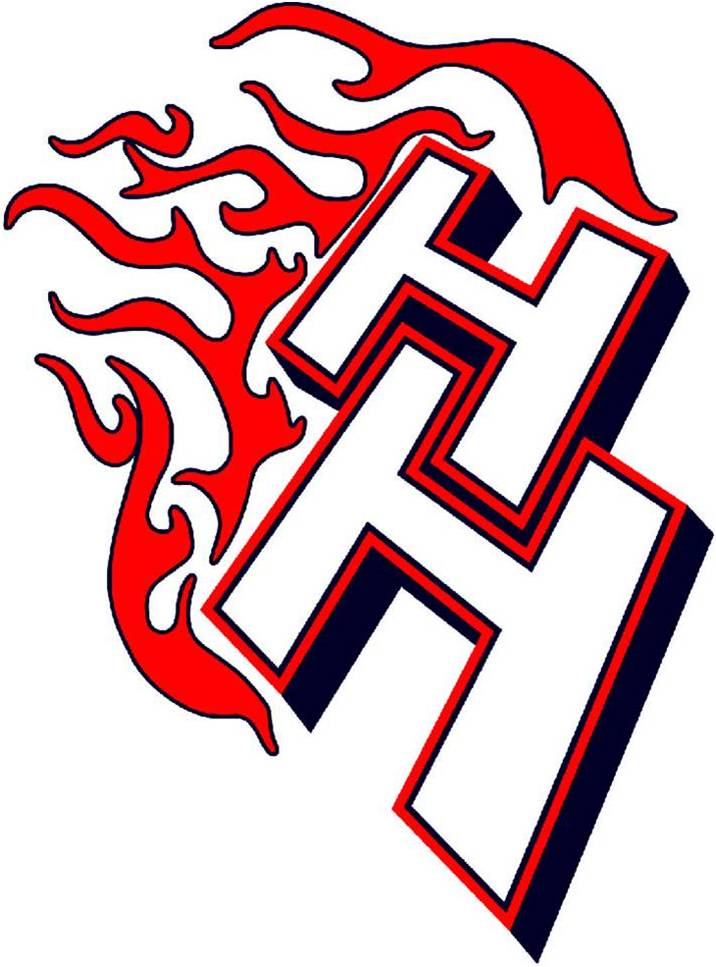 	BOYS & GIRLS VARSITY BOWLING					Bus Depart12/07	At Airport Lanes vs GL	3:1512/08	At Hudson Lanes vs Addison	3:1512/14	At Airport vs MC		3:1501/02	At Marshall Lanes (tourney)	9:30 am 01/04	At Airport Lanes vs VCL	3:1501/06	At Airport Lanes vs Manc	3:1501/12	At L & J Lanes vs Jonesville	3:1501/13	At Airport Lanes vs Nap	3:1501/15	At Airport Lanes vs Jones/VCLTBA01/20	At Surburban Lanes vs EJ	3:1501/21	At Chelsea Lanes vs GL	3:0001/24	At Airport Lanes (Mel Wolf) 	TBA01/25	At Airport Lanes vs Addison	3:1501/27	At Suburban Lanes vs MC	3:1502/08	At Airport Lanes vs EJ	3:1502/09 	At Maplewood vs Manc	3:1502/19	Universal Lanes (Conf. Team)TBA02/20	At Airport Lane (Conf. Sing.) TBA02/22 	At Airport vs Napoleon	3:1502/24	At Suburban Lanes vs EJ	3:1502/26	At TBA (Team Regionals)	TBA02/27	At TBA (Ind. Regionals)	TBA03/04	At TBA (Team State)	TBA03/05	At TBA (Ind. States)	TBA	VARSITY COMPETITIVE CHEER12/12	At Homer Invitational	10:00 am 	No Bus12/16	At East Jackson Jamboree	6:00	4:1501/09	Hanover-Horton Invitational	10:00 am01/11	Springport Invitational	6:30pm 	No Bus01/13	At Michigan Center Jamboree6:00	4:1501/20	At VCL Jamboree		6:00	4:1501/27	H-H Jamboree **		6:00	01/30	At Morenci Invitational	10:00am	No Bus02/10	At Conference @ Grass Lake	TBA	TBA02/19-20	Districts @ TBD		TBA	TBA02/27	Regionals	 @ TBD		TBA	TBA03/04-05	State Finals @ Delta Plex	TBA	TBA** Parents Night	VARSITY WRESTLING12/09	At Concord		6:00	No Bus12/12	At Concord Invitational	8:00am	No Bus12/16	Michigan Center (dual)	6:00	01/02	At Dan Taylor Invitational	9:30 am	No Bus01/06	At Quincy (Quad)		6:00	No Bus01/13	Man/Nap/MC Quad **	6:00	01/20	At Manc. Quad (vs EJ & GL)	6:00	4:1501/27	At Add Quad(vs VCL & Add)6:00	4:3001/30	At Jackson JAWS		8:00am	No Bus02/05	At Conference @ Addison	4:00	2:0002/10	Team Districts @ VCL 	TBA02/13	Ind. Districts @ Blissfield	TBA02/17	Team Regionals @ Clinton 	TBA02/20	Ind. Regionals @ Bronson 	 TBA02/26-27	Team State Finals @ CMU	TBA03/03-05	Individual State Finals @ The Palace  TBA** Parents Night